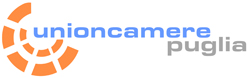 Spett.liAziende InteressateOGGETTO: Progetto INTERREG PIT-STOPLa Camera di Commercio di Bari, in collaborazione con Unioncamere e il Politecnico di Bari, nell’ambito del progetto “PIT STOP - INNOVATION PATHWAYS FOR URBAN DEVELOPMENT” finanziato a valere sul Programma INTERREG V-A Greece-Italy 2014-2020, organizza un percorso di formazione specialistico di 40 ore (diviso in 5 giornate da 8 ore l’una o in 10 da 4 ore) destinato alle PMI pugliesi, con l‘obiettivo da un lato di rafforzare le competenze per migliorare le performance aziendali, dall’altro di favorire la generazione di nuovi modelli di business per la creazione di nuove opportunità di mercato.Le tematiche trattate durante il percorso di formazione specialistico riguarderanno le seguenti aree:· Fare business con la trasformazione digitale: quali opportunità? · L’ottimizzazione e miglioramento delle performance aziendali attraverso il Business Process Management.· Comprendere ed analizzare in chiave strategica i processi di innovazione tecnologica a livello di impresa.· Il Project Management come metodologia e strumento per il raggiungimento efficace degli obiettivi aziendali.· Creare e trasferire valore attraverso la generazione di modelli di business innovativi.· Marketing e Customer Analytics: conoscere il comportamento del consumatore per orientare al meglio le strategie aziendali.A causa dell'attuale emergenza Coronavirus COVID-19, tutte le attività di formazione saranno realizzate in forma telematica, attraverso l'utilizzo di una piattaforma di videoconferenza gratuita (Zoom, Jitsy, Microsoft Teams, ecc.). La piattaforma e i dati per accedervi saranno comunicati all’inizio del percorso formativo e a seguito della formalizzazione del calendario degli interventi. Inviare la propria candidatura compilando il form google al seguente indirizzo https://forms.gle/HHsN17S2RgfMzA3J8Per info Unioncamere Puglia info@unioncamerepuglia.it								IL SEGRETARIO GENERALE(Dott. Luigi Triggiani)